COMMISSION SECURITE - CIRCULATIONFLASH INFO Sécurité – 17 février 2020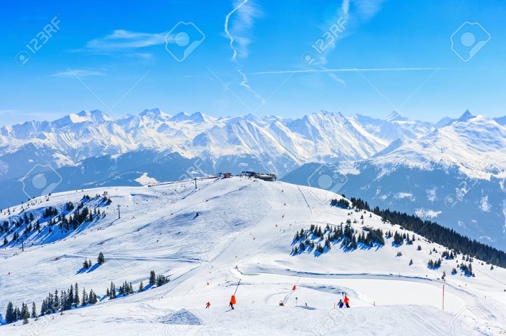 Un départ pour un repos bien méritéPartez plus sereins avec l’opération « tranquillité vacances » Les voleurs ne prennent pas de vacances….Télécharger ici l’imprimé à remplir et à déposer au commissariat avant votre départ. Des rondes seront effectuées par les forces de l’ordre.Quelques conseils avant de partir :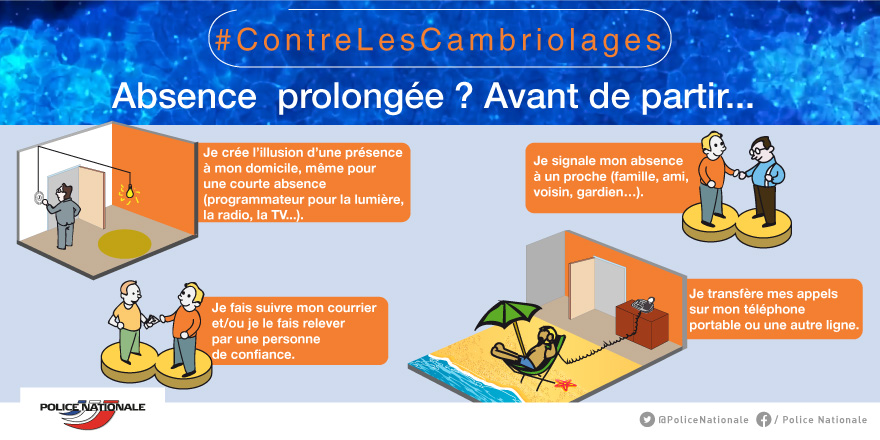 Et aussi :Restez discrets sur les réseaux sociaux (ne diffusez pas vos dates et lieux de vacances et veillez à ce que vos enfants fassent de même…)Mettez à l’abri vos objets de valeur (bijoux, liquidités…)Soyez VOISINS VIGILANTS : Si vos voisins sont absents : ayez un œil attentif afin de prévenir en cas d’événement anormalEn cas de situation suspecte ou anormale, COMPOSER LE 17Nous vous souhaitons de bonnes vacances.La commission sécuritéhttps://www.chataigneraie.info/commissions/securiteN’hésitez pas à en parler à vos voisins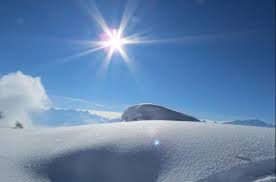 